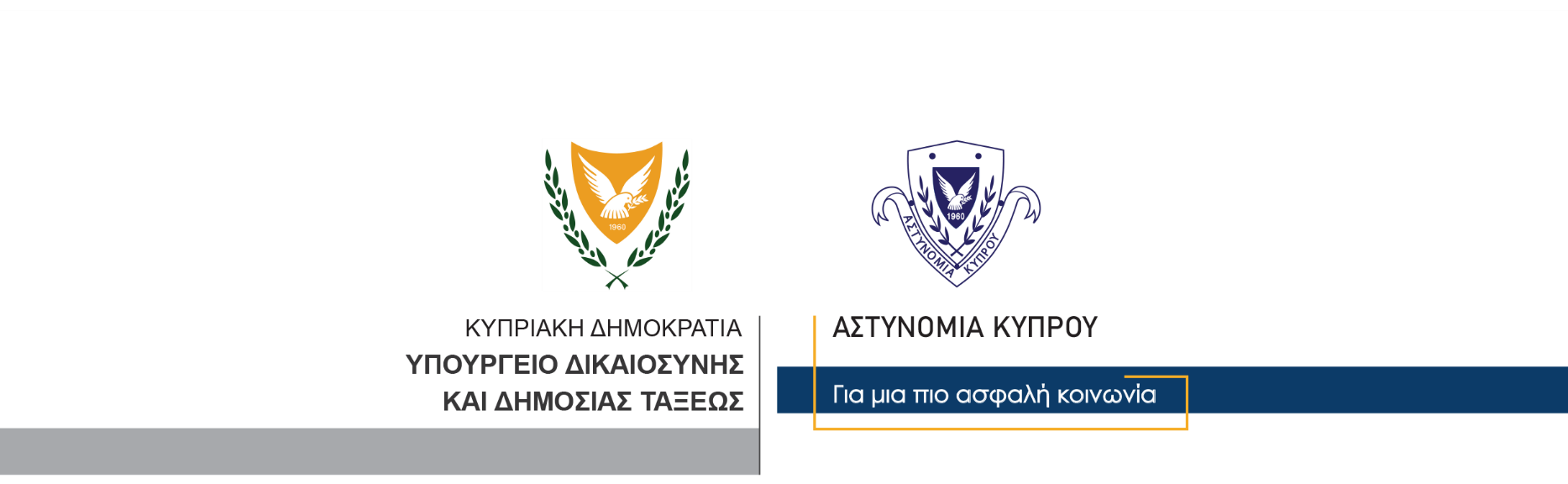 30 Ιανουαρίου, 2024  Δελτίο Τύπου 1Συντονισμένη επιχείρηση για πάταξη της παράνομης εργοδότησης – απασχόλησης – Συνελήφθησαν 5 πρόσωπαΠραγματοποιήθηκε χθες το πρωί συντονισμένη επιχείρηση από μέλη της Υπηρεσίας Αλλοδαπών και Μετανάστευσης, σε συνεργασία με λειτουργούς της Υπηρεσίας Επιθεωρήσεων του του Υπουργείου Εργασίας και Κοινωνικών Ασφαλίσεων, για πάταξη της παράνομης εργοδότησης, παράνομης απασχόλησης και παράνομης παραμονής.Κατά την επιχείρηση, που διενεργήθηκε σε εργοτάξιο στη Λευκωσία, συνελήφθησαν και τέθηκαν υπό κράτηση 4 πρόσωπα, για τα αδικήματα της παράνομης παραμονής και απασχόλησης καθώς επίσης και ένα πρόσωπο για το αδίκημα της παράνομης απασχόλησης.Οι λειτουργοί της Υπηρεσίας Επιθεωρήσεων του Υπουργείου Εργασίας, εξέδωσαν ειδοποίηση για εξώδικη ρύθμιση για αδήλωτη εργασία σε τρεις εργοδότες.Οι δράσεις της Αστυνομίας σε συνεργασία με άλλες Υπηρεσίες του Κράτους για πάταξη του φαινομένου της αδήλωτης εργασίας συνεχίζονται.Οι εξετάσεις συνεχίζονται.		    Κλάδος ΕπικοινωνίαςΥποδιεύθυνση Επικοινωνίας Δημοσίων Σχέσεων & Κοινωνικής Ευθύνης